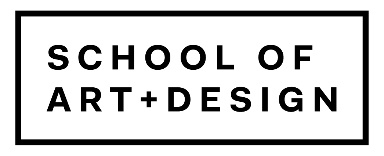 Third-Year Review: Deadlines and Process Overview | 2023-2024The purpose of the Third Year Review is most clearly stated in Provost’s Communication 13, which describes the goal as providing “an assessment of an individual’s professional development and his or her prospects for being recommended for indefinite tenure at the end of the probationary period.” Where a faculty member is deemed not to be making sufficient progress toward tenure, this process can also result in a notice of non-reappointment.In the School of Art and Design, the review process concludes in a letter to the faculty member under review, and a discussion of that letter with the Director and Program Chair. A number of bodies work together to ensure that this process accomplishes the following goals:	(1)	Clear description of the faculty member’s accomplishments and shortcomings.(2)	Evaluation of accomplishments and shortcomings, to ensure the candidate knows where she or he has been more and less successful.(3)	Specific recommendations on what the candidate needs to do to meet expectations and ensure the strongest possible case for tenure.The process will progress along the following schedule for the 2023-2024 Academic Year:January 2, 2024	Candidate submits dossier with statements to Program Chair.		Program Chair writes initial draft of letter.Feb. 1, 2024	Program Chair draft letter submitted to Director.Feb. 8, 2024	Director draft presented to Art & Design Promotion & Tenure Committee who may offer recommendations/revisions.March 1, 2024	A final revised draft is presented to FAA.		FAA Promotion & Tenure Committee reviews and returns to A+D with possible revisions (final).Early April 2024	A copy of the letter is ready for the faculty member to pick up before the Third Year Letter Review meeting.Early April, 2024	Third year letter review meeting held with Director, Program Chair, and Faculty member. Faculty member is asked to sign the letter and a copy is made for filing.April 15, 2024	Final (signed) copy due to FAA.